This document is meant to be used in conjunction with Merrill’s Assessment Policy, Inclusion Policy, and Language Policy. The IB Middle Years ProgrammeThe IB Middle Years Programme (MYP) is constructivist in its approach, meaning that learning is a contextualized experience for students.  Part of the constructivist nature of the MYP requires that students discover meaning and come to understandings through inquiry, the contexts for learning, and research.  Purpose of PolicyThe purpose of this policy is to:Clearly articulate the definition of academic honesty and support application of standards set forth in this documentExplain the roles of administrators, teachers, staff, students, and parents in creating an environment of academic honestyHelp students understand the importance of academic integrityPhilosophyThe Merrill Middle School community values academic honesty and believes that it is critical for students to understand its importance.  Through participation in the MYP, we desire that all students learn the values and skills necessary to be lifelong learners, while being principled in their approach. Development and disseminationThe Academic Honesty Policy was developed in conjunction with parents, students, community members, faculty, and staff. It will be reviewed annually by stakeholders. The policy is posted at www.merrill.dmschools.org, made available in hard copy form and provided to all Merrill community members as requested. Definitions and ExamplesAcademic HonestyStudents who exhibit academic honesty are principled in their academic work.  Integrity, honesty, and fairness are integral components of this trait, and students take responsibilities for their actions and the consequences of their actions.Academic MisconductIB defines academic misconduct as “behavior that results in, or may result in, the student or any other student gaining an unfair advantage in one or more assessment component.”Plagiarism Plagiarism is the act of representing someone else’s ideas or words as your own. Some examples of plagiarism are:Absence of a bibliography or works-cited pageCopying directly from a text without proper citationsParaphrasing information from a text without attributing the sourceCheatingExamples of cheating include:Sabotaging (deliberately destroying) another person’s academic workParticipating in collusionGaining information from one or more peersCopying another student’s workLooking at someone else’s paperSubmitting someone else’s workAllowing a peer to copy Doing homework for another studentUsing unauthorized notes on a quiz or testCommunicating with other students during a quiz or test, including verbal, non-verbal, and technological communicationsUsing electronic devices or computer programs to gain unfair advantage Engaging in unauthorized use of a language translator in Language Acquisition classesPresenting the same work in different courses without teacher permissionConsequencesUnder Des Moines Public School policy, any student who engages in academic dishonesty will incur a Level One Act of Misconduct. At the discretion of Merrill administration and faculty, classroom consequences may also occur. Please refer to the Parent Handbook for more information.Roles within Merrill’s Academic CommunityAdministrators’ Role:Lead the staff in a principled approach to instruction as the instructional leaders of the buildingModel academic honestySupport the faculty in upholding the academic standards of the programmeUnderstand the role that academic honesty must play in the MYPMake decisions about a breach in academic policyCommunicate the importance of academic honesty to all stakeholdersTeachers’/Staff’s Role:Lead the students in a principled approach to learningModel academic honestyUphold guidelines where there is a breach in academic standardsTeach the Modern Language Association (MLA) referencing system Help students understand the credibility of sources, including websitesTeach students to properly attribute sources of informationStudents’ Role:Approach learning in a principled wayAbide by Merrill’s Academic Honesty Policy Recognize what constitutes cheating and plagiarismUtilize technology in a principled mannerDiligently track the use of resourcesAttribute sources of information through the use of parenthetical documentation, bibliographies,  or works-cited pagesProperly quote and paraphrase information from sourcesAcknowledge any academic support they receive Parents’/Guardians’ Role:Support students in their work and encourage them to take a principled approach to academicsUnderstand the role that academic honesty must play in the IB Middle Years ProgrammeRealize that the academic support they give their students must still allow the students to do the work themselvesRecognize what constitutes cheating and plagiarismSources:Carroll, Jude. "Academic Honesty in the IB." Cardiff: International Baccalaureate Organization, 2012. Print.MYP: From Principles into Practice. Cardiff: International Baccalaureate Organization, 2014. Print.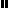 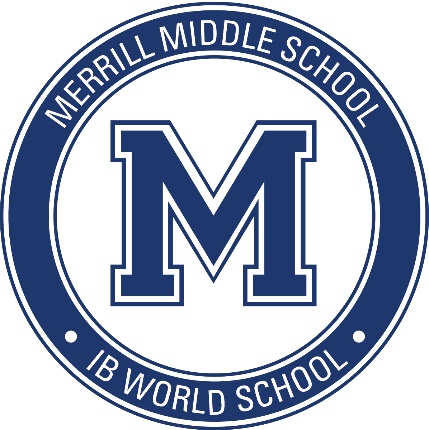 